                                        ОглавлениеЦель и задачи опытаОбщая характеристика и особенности выращивания цыплят бройлеровМатериал и методика опытаВыводыСписок литературыЦель исследования: выявить эффективность влияния скармливания различных кормосмесей на мясную продуктивность и экономический эффект цыплят-бройлеров «РОСС - 308».Исходя из поставленной цели, мы решали следующие задачи:Обосновать введение различных кормосмесей и рассчитать рационы с их введением.Провести эксперименты по скармливанию опытных рационов на мясную продуктивность цыплят бройлеров.     3.     Рассчитать экономическую эффективность применения различных кормосмесей в рационах цыплят бройлеров.Общая характеристика и особенности выращивания цыплят-бройлеров.Бройлерами называют молодых цыплят любого пола, специально выращиваемых на мясо до возраста 6-7 недель, имеющих нежное мясо, мягкую, эластичную, гладкую кожу, мягкие хрящи грудного костяка (англ. – tobroil – запечь на огне, углях).Бройлер – это гибридный цыпленок, полученный в результате скрещивания отселекционированных, сочетающихся линий кур мясных и мясо-яичных пород, выращенных до 70-80-дневного возрастаВсем известная скороспелость бройлеров зависит от правильного ухода человека за ними. Птицеводу необходимо обеспечить оптимальные температурные условия в курятнике, правильное кормление и т.д. От качества проделанной работы зависит конечная выгода — вкусное мясо птицы. Но масса этого мяса зависит также и от того, какой кросс был выбран птицеводом для разведения.Особенности кроссаУ бройлеров РОСС 308 оперение белое. Кожа светлая,  гребень окрашен в красный цвет. Как и другие мясные цыплята , они массивны. Рост веса до 2,5-2,9 кг происходит за 2 -  2,5 месяца при условии правильно организованного содержания и питания. Бройлеры « РОСС 308» быстро набирают вес уже к 60-70 дням. К тому же, свои вкусовые качества мясо получают уже через месяц от рождения кросса. Птицеводу следует контролировать рост веса по дням. Кросс считают эффективным, если его ежедневный набор массы находится в пределах  50-60 г.Характеристика продуктивностиНаиболее подходящий возраст — 9-11 недель. К этому времени, масса кур должна составлять не менее 2,5 кг. Цыплята этой породы могут даже набирать и больший вес.Куры, которых отправляют на забой, при разделке показывают хорошие результаты продуктивности. Выход чистого мяса с одной тушки достигает 75% от всего веса. Из них:до 30% — грудка;до 15% — бедро;до 15% — голеньКонтроль привеса является важным условием получения прибыли от затраченных кормов. Птица должна пройти курс ежедневного набора массы. Суточные цыплята имеют вес в 40-50 г. С каждым днем эта цифра увеличивается. Бройлерные цыплята типа РОСС 308 должны иметь такой прирост:1 неделя — увеличение веса по 20,9 г в сутки;2 неделя — по 40,7 г;3 неделя — по 64,1 г;4 неделя — по 80,7 г;5 неделя — по 90 г;6 неделя — по 94 гНачиная с 7 недели, среднесуточный прирост массы не увеличивается, а может даже уменьшаться до 75 г. Кросс уже за 10 недель способен набрать более 4х кг. Но реальные цифры более скромные. Содержание в условиях домашнего хозяйства, качество и режим кормления, а также особенности ухода влияют на то, какого веса достигают цыплята к 2,5-3 месяцам. Бройлеры чаще всего имеют вес в пределах 2-3 кг.Цыплята типа бройлеры РОСС 308 активно растут. Ежедневно следить за весом сложно и неудобно. К тому же, куры и петухи этой породы имеют разные показатели прироста массы, поэтому целесообразнее контролировать привес по неделям или через каждые 10 дней.                                            Выращивание кроссовБройлеров РОСС 308 лучше всего приобретать у официальных представителей компании «Aviagen». Цыплята помещаются в брудеры, где они проводят последующие 10 дней своей жизни. В этом месте необходимо обеспечить комфортную для птенцов температуру в 30-32°С.В первые 4 недели жизни, содержание куриц — самое непростое для фермера. Наиболее сложно правильно регулировать температуру воздуха. Это делают так:Молодые бройлеры в первые 3 дня жизни содержатся при температуре 30-32°С (температура подстилки — 28-30°С).Каждый день температуру понижают на 1°, до отметки в 20°С.Влажность воздуха в брудере должна быть 65-70% в первые 10 суток. После этого срока ее устанавливают в пределах 55-60%.В первую неделю освещение выключают на час после каждых 22 часов. Последующий световой режим — 13-15 часов в сутки.Каждый кросс при таких условиях содержания должен активно прибавлять в весе. Нельзя забывать и про кормление. Кормушки и поилки всегда должны быть полными. Ежедневно их следует мыть от мусора и помета. Также важно проводить регулярные уборки в клетках, ведь именно чистота в основном месте содержания бройлеров снижает риск заражения птиц инфекционными заболеваниями, которые могут снизить количество голов в хозяйстве.Бройлеры РОСС имеют стойкий к болезням иммунитет, но только при условии правильного ухода за ними. Одним из важных нюансов, которые следует учесть, , является оснащение курятника вентиляцией. Даже обычное приточно-вытяжное устройство позволит токсичным испарениям помета покидать помещение, замещаясь свежими воздушными массами.Особенности рациона кроссовКормление бройлеров также имеет свои особенности, связанные с выбором самой кормежки. Фирма-производитель рекомендует владельцам птиц не использовать самодельные смеси из пищевых отходов, трав, премиксов и т.д. Бройлеры непривередливы к выбору еды, но если цель птицеводства — это прирост массы куриц, необходимо закупить специализированный комбикорм. Особенно важно правильно подобрать его в первые дни жизни куриц.Рацион молодняка должен изменяться по мере взросления птиц. Лучше всего использовать такую схему:В первые 4 дня жизни давать бройлерам предстартовые корма.С 5 по 10 день — стартовый корм.С 11 дня — ростовой.За несколько недель до убоя — финишный.Если делать мешанки самостоятельно, то следует обращать внимание на энергетическую ценность продуктов, а также на потребность бройлеров в большом количестве аминокислот, а также жиров и углеводов. Главное — не превышать норму калорийности пищи. Используют для такой самодельной кормежки перемолотое зерно, а также подсолнечную и рапсовую муку. Полезные микроэлементы бройлеры могут получить из мела, ракушки, соли, известняка и т.д.Комбинированный корм – это сухая сбалансированная смесь, состоящая из зёрен разных культур, продуктов с большим содержанием белка, аминокислот и протеина, а также различных жиров, минералов и витаминов. Для каждой стадии роста комбикорм для бройлеров составляется индивидуально, чтобы птица росла здоровой и быстро набирала вес. Сухую смесь можно приобрести в готовом виде или же сделать своими руками. Последний вариант предпочтительнее, так как тогда точно известны, какие ингредиенты смешиваются, и не приходится сомневаться в их качестве и происхождении.
Тем более что многие производители взамен натуральных компонентов в готовых кормах используют синтетические аналоги, которые плохо смешиваются и оседают на дне кормушки. К тому же делать комбикорм своими руками выгоднее, достаточно приобрести зерно и добавить в него витамины и минеральные добавки. Даже в этом случае цена будет ниже, чем у готовой комбинированной смеси. Методы и нормы кормления, а также основной состав комбикорма Оптимальными методами кормления считаются двухэтапный и трёхэтапный. В первом случае стартовой смесью кормят птенцов до одного месяца с момента их появления. После этого постепенно переводят на финишный состав для набора мышечной массы. Трехэтапный метод состоит из предстартовой смеси комбикорма для бройлеров, применяемого для укрепления иммунной системы и активного роста. Кормят им до трёх недель. Следующие два этапа такие же, как и у двухэтапного способа кормления.В составе комбикорма для бройлеров обязательно должны присутствовать следующие компоненты: фуражная пшеница и кукуруза; жмых или шрот; костная или рыбная мука; жир; мел; соль. В зависимости от стадии роста цыплят будет меняться и процентное содержание каждого ингредиента. Главное, правильно рассчитать необходимое количество корма, так как недокорм или перекорм вызывает отклонения в здоровье и росте бройлеров. Из нижеприведённой таблицы можно узнать, сколько нужно давать комбикорма одному цыплёнку в зависимости от его возраста.В первую неделю после вылупления птенцов, их нужно кормить по 8 раз в сутки. На второй неделе кормят 6 раз, на третьей 4 раза, с четвёртой и до убоя 2 раза в день. Выдавать можно в виде сухой смеси или влажной мешанки, но её разводят в таком количестве, чтобы птица смогла съесть всё за один раз. Из-за длительного простоя мешанка из комбикорма для бройлеров прокисает, а это может вызвать расстройство кишечника. Разводят из расчёта на 1 кг сухой смеси пол-литра молока, сыворотки или бульона. Содержание клетчатки в любом виде корма должно быть до 4%, так как она не полностью переваривается кишечником бройлеров. Поэтому не следует насыпать много ячменя, овса или травяной муки.
Рецепты комбинированного корма способов приготовления комбикорма для бройлеров своими руками огромное множество, главное, чтобы все ингредиенты были качественными и натуральными. Как только птенцы вылупились, их кормят мелко рубленными варёными яйцами, творогом, пшеном, мелкими крупами, а также мешанками на основе молока. Главное, чтобы еда была легкоусвояемой. Через 3 дня после появления птенцов, в мешанку можно добавлять мелко нарезанную траву (одуванчик, клевер, осот).Комбикорм для них должен состоять из следующих компонентов: кукуруза – 50%; пшеница – 16%; жмых или шрот – 14%; кефир – 12%; ячмень – 8%. Рецепт стартовой смеси: кукуруза – 48%; пшеница – 13%; подсолнечный шрот или жмых – 19%; костная мука – 7%; жир – 1%; травяная мука – 3%; дрожжи – 5%. Кукуруза и жмых обеспечат бройлеров витаминами, травяная мука протеином (вместо неё можно использовать люцерну), а костная или рыбная мука белком. Чтобы комбинированная смесь была высокоэнергетической, в ней должно быть минимум 40% зерновых культур, причем двух видов. 
Рецепт финишного комбикорма для бройлеров, который можно сделать своими руками: кукуруза – 45%; пшеница – 13%; подсолнечный шрот или жмых – 17%; костная мука – 17%; жир – 3%; травяная мука, мел – 1%; дрожжи – 5%. Когда птица достигает последней стадии откорма, её необходимо кормить более калорийными смесями, чтобы она быстрее набрала максимальный вес (2-2,5 кг). Рядом с кормушками обязательно должна постоянно присутствовать свежая и чистая вода комнатной температуры. Корм для птицы различается не только по составу, но и по размеру. Так, например, двухдневные птенцы не могут питаться крупными гранулами, они просто их не проглотят. К тому же их пищеварительная система не справиться с настолько грубым кормом. Поэтому необходимо подбирать комбинированную смесь к каждому возрасту птицы отдельно. Таблица с размерами и структурой комбикорма для бройлеров, сделанного своими руками.Наилучшим способом кормления бройлеров считается комбинированный, когда поочередно выдаётся сухая смесь и влажная мешанка. Комбикорм можно держать в кормушках постоянно, а мешанкой кормить 2 раза в сутки. Какой комбикорм лучше всего подойдет для бройлеров и сколько он стоит.Смесь для кормления подбирается в зависимости от возраста. Предстартовый комбикорм для цыплят бройлеров имеет маркировку ПК5-1. Кормят им птицу возрастом до 14 дней. Главный его компонент – измельчённая кукуруза, также в составе есть ячмень, горох и фуражная пшеница. Все эти ингредиенты способствуют активному формированию костей скелета, и оказывают положительное влияние на работу кишечника и желудков птенцов. После него бройлеров медленно приучают к стартовому комбикорму с маркировкой ПК5-2, так как у них наступает время интенсивного роста. Как только птица достигает месячного возраста, их переводят на постоянное кормление до убоя финишным комбикормом ПК6-1 Чтобы узнать, какой комбикорм для бройлеров подойдёт лучше всего, следует внимательно изучать состав продукции. Он должен содержать только натуральные компоненты. Также лучше приобретать корма крупных производителей, имеющих сертификаты качества. Если купить продукцию малоизвестной фирмы, то есть шанс, что птица не будет получать достаточное количество витаминов, в результате может заболеть. В качестве стартового комбикорма для бройлеров с ценой в 1350 рублей за 30 кг, хорошо себя зарекомендовала комбинированная смесь БР-1 (Старт) для птенцов с возрастом до 14 дней. За основу в ней используется кукуруза и пшеница, а также содержит рыбную муку, подсолнечный и соевый жмых, соль, мел, витаминно-минеральный премикс, аминокислоты и растительное масло. Для птицы с возрастом от 14 до 30 дней часто приобретают комбинированную смесь ПК-5. Её основой также являются пшеница и кукуруза, но есть и пшеничные зародыши, мясокостная мука и дрожжи. Цена этого комбикорма для бройлеров начинается от 1350 рублей за 30 кг. В качестве финишного корма используют БР-3 (Финиш) – 1350 рублей, или ПК-6 стоимостью 1350 рублей за мешок.
Для быстрого выращивания бройлерам обязательно нужна комбинированная смесь. На обычном подножном корме птица будет намного дольше расти и может не набрать своего максимального веса до времени убоя. Не стоит кормить бройлеров дольше трёх месяцев, так как это нерентабельно. Помимо основного кормления, обязательно нужно применять против появления болезней медицинские препараты, а также проводить дезинфекцию загона. Нельзя, чтобы доступ к еде был затруднен, и в клетке происходила давка.  При правильном и рациональном кормлении месячные цыплята должны весить от 500 до 700 г, а двухмесячные 2 кг. Если кормить бройлера только комбикормом, то через 40 дней они достигают максимального веса в 2,5 кг, и их можно отправлять на убой.               Материал и методика опытаМатериалом в опыте послужили цыплята-бройлеры кросса «РОСС 308». Всего взято 30 цыплят, выведенных в инкубаторе 17 июня.  В соответствие с методикой А.И. Овсянникова с 1 по 28 день в подготовительном (стартовом) периоде все цыплята находились вместе, кормление состояло из основного рациона. Выращивание цыплят в подготовительном периоде проходило в клетке. В возрасте 29 дней цыплят разделили на две группы по 15 штук. Средняя масса одного цыпленка - 4 грамма. Первые 4 недели был использован стартовый корм для 2х групп. Для цыплят из контрольной группы начиная с 5ой недели использовали финишный корм, опытным цыплятам кормосмесь поменяли, т. е. 50%  финишного корма и 50% смесь, состоящую из измельченной пшеницы – 60%, кукурузы – 30%, ячменя  - 10%  Взвешивали и фотографировали цыплят через каждые 10 дней. Получены  следующие результаты: Весовой рост цыплят, гПолученные данные свидетельствуют о том, что увеличение живой массы зависит во всех группах не только от возраста цыплят, но и от введения экспериментального премикса, это положение подтвердилось в нашем опыте. Так, на начало опыта живая масса цыплят в обеих группах была одинаковой, а с возрастом у цыплят увеличиваются приросты во всех группах, но более высокой она была в опытной группе, чем в контрольной группе. С возрастом молодняка кур увеличиваются приросты в контрольной и опытной группах, так абсолютный прирост в контрольной группе составил 2876 г, а в опытной на 57 г больше. Среднесуточной прирост в опытной группе был выше контрольной группы на 0,9г.   В процессе проведения исследований рассчитывались рационы с введением различных кормосмесей по периодам роста, проводился эксперимент по скармливанию опытных рационов (первая контрольная группа получала обычный рацион, в рационе второй опытной группы  50% основного корма  заменено 50% кормосмесью) в учетном периоде (29-70 дней) и было выявлено их влияние на мясную продуктивность цыплят-бройлеров. Схема опытаВ 1 – первая контрольная группа, кормление состоит из основного рациона;В 2 – вторая опытная группа, кормление состоит из основного рациона, в котором 50 % заменено кормосмесью, состоящей из пшеницы - 60%, 30%  кукурузы, 10% ячменя, измельченных в дробилке. Кроме того, начиная с 10-дневного возраста ввели в рацион листья одуванчика и для лучшего формирования оперения листья капусты.За время исследования проводилось взвешивание цыплят-бройлеров через каждые 10 дней. 27 августа произвели забой цыплят-бройлеров, провели разделку тушек, провели замеры и взвешивание. Результаты исследований.Кормосмесь готовим самостоятельно – смешивали молотую пшеницу, кукурузу и ячмень по схеме: 6:3:1.Выращивание цыплят в подготовительном периоде проходило в клетке. В возрасте 29 дней цыплят разделили на две группы по 15 штук  (методика А.И. Овсянникова). Цыплята содержались в клетках.     В рационе для опытной группы второго периода выращивания содержание финишного корма мы уменьшили на 50%, а взамен ввели столько же кормосмеси. Уровень питательных и биологически активных веществ остался таким же, как и в первой группе.Эти рецепты для обоих периодов выращивания цыплят-бройлеров в полной мере удовлетворяют потребность птицы во всех питательных и биологически активных веществах, необходимых для обеспечения интенсивного роста.Кормление осуществлялось три раза в день, количество корма отражено в таблице.Потребление комбикорма бройлерами по периодам выращиванияВ стартовом периоде с 1 по 5 день расход корма в сутки составлял 15 г на 1 цыпленка, к 15 дню его количество увеличилось до 30 г на 1 голову. Финишный период  с 29 по 70 день, расход корма в сутки к концу финишного периода увеличится. За весь период откорма на 1 цыпленка в среднем было израсходовано примерно 5 000 г кормаЭкономические показатели выращивания цыплят-бройлеровИз таблицы видно, что среднесуточный прирост живой массы в контрольной группе составляет 41 г, в опытной группе 41,9 г, что на 1% больше. Затрачено кормов на 1 голову  в контрольной группе и в опытной группе – 5 кг, но затраты в контрольной группе на 13 руб меньше; чистый доход на выращивание 1 цыпленка в контрольной группе составил 155 рубля, что на 22 рубля меньше,  чем при выращивании 1 цыпленка во второй группе. Прибыль от реализации  мяса бройлеров в контрольной группе составила 1516 рублей, в опытной группе – 1715 рублей. Рентабельность составила 51 % в контрольной группе, 83 % в опытной группе.                                ВыводыПри скармливании комбикорма основного рациона среднесуточный прирост живой массы составил 41 г, при скармливании комбикорма, содержащего смесь основного корма и смеси измельченных зерновых, среднесуточный прирост живой массы составил 41,9 г, что на 1 % больше, чем в контрольной группе.Убойный выход тушек цыплят-бройлеров в опытной группе больше чем в контрольной на 40 г.Затраты на корма в контрольной группе больше на 13 кг.При оценке экономической эффективности в опытной группе установлено, что чистый доход на выращивание 1 цыпленка 23 рубля, что способствует повышению рентабельности выращивания птицы на 32%                      Список литературыБакай А.В., Красота В.Ф., Мартьянов И.Ф. и др. Животноводство/А.В. Бакай, В.Ф. Красота, И.Ф. Мартьянов и др. – 3-е изд., доп. и перераб. – М.: Агропромиздат, 1985. – 512 с.Биологические основы сельского хозяйства / автор- составитель: О.А. Косицына, Благовещенск издательство БГПУ 2009 г.Справочник птицевода. – М.: «Московский рабочий», 1974. – 208 с.Викторов П.И. Методика и организация зоотехнических опытов/ П.И.Викторов, В.К.Минькин. – М.: ВО Агропромиздат. – 1991. – 112 с.Горбачева Н.С. Породы кур и их содержание в приусадебном хозяйстве. – М.: Изд. «Искусство и мода»,  - 1993. – 143 с.Куликов Л.В. Практикум по птицеводству: Учебн. пособие.- М.:  Изд-во РУДН, 2002. – 235 с.Материалы для подготовки учащихся к конкурсу животноводов областного слета ученических производственных бригад/ Сост. О.А.Андреева и др. – Благовещенск, 2012. – 56 с.Настольная книга животновода. Личное подсобное хозяйство. Справочное пособие/Сост. В.Н. Приступа. – 2-е изд. Доп. – Ростов н/Д: изд-во «Феникс», 2002. – 672 с.Овсянников А.И. Основы опытного дела в животноводстве/ А.И.Овсянников. – М.: Колос, 1976. – 303 с.Пособие начинающему птицеводу/ Авт.-сост. А.Ф.Зипер. – М.: ООО «Издательство АСТ»; Донецк: «Сталкер», 2003. – 109 с.Практикум по биологическим основам сельского хозяйства/ учебное пособие, составитель: Н.П Биткова, Благовещенск 2005г.                            Приложение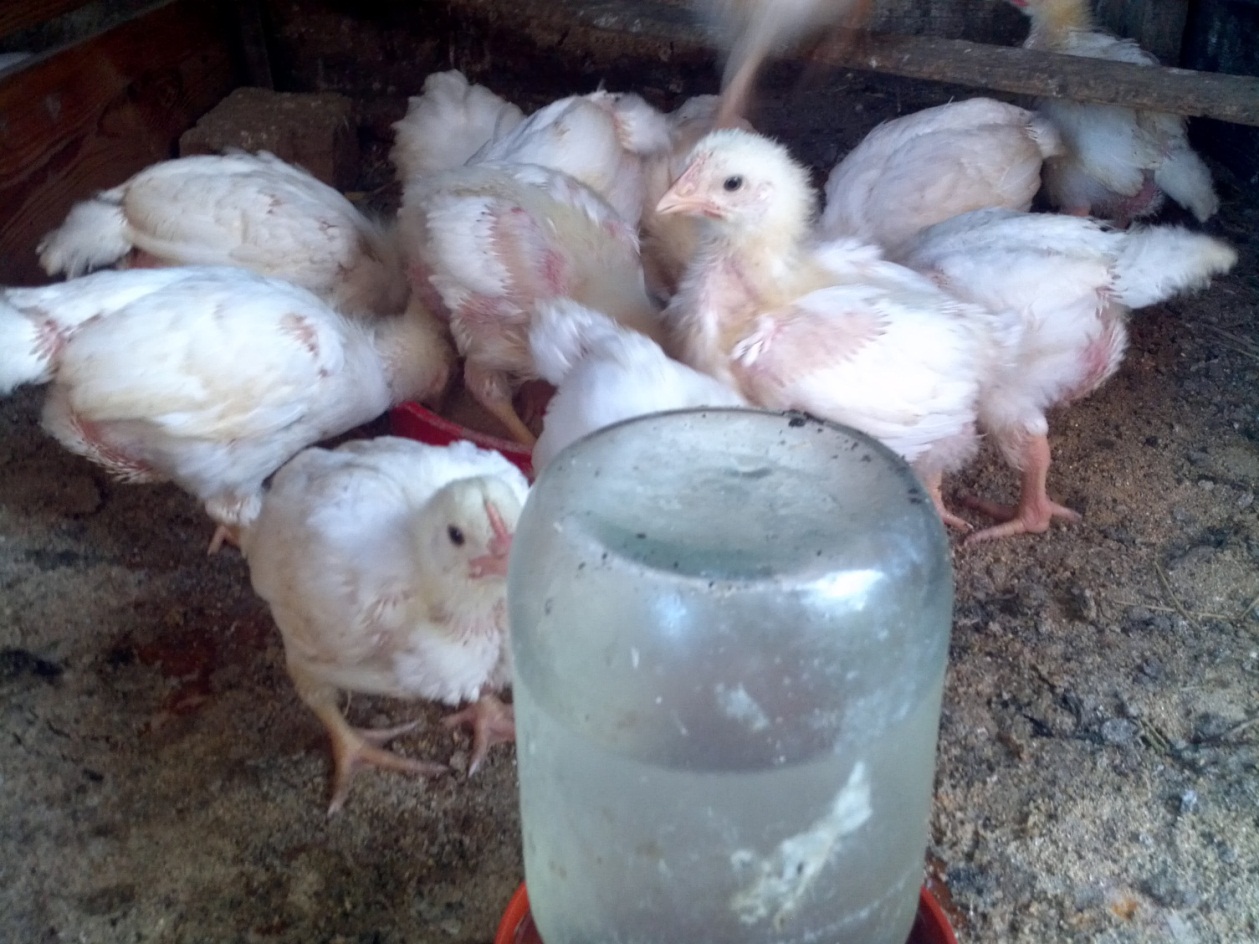 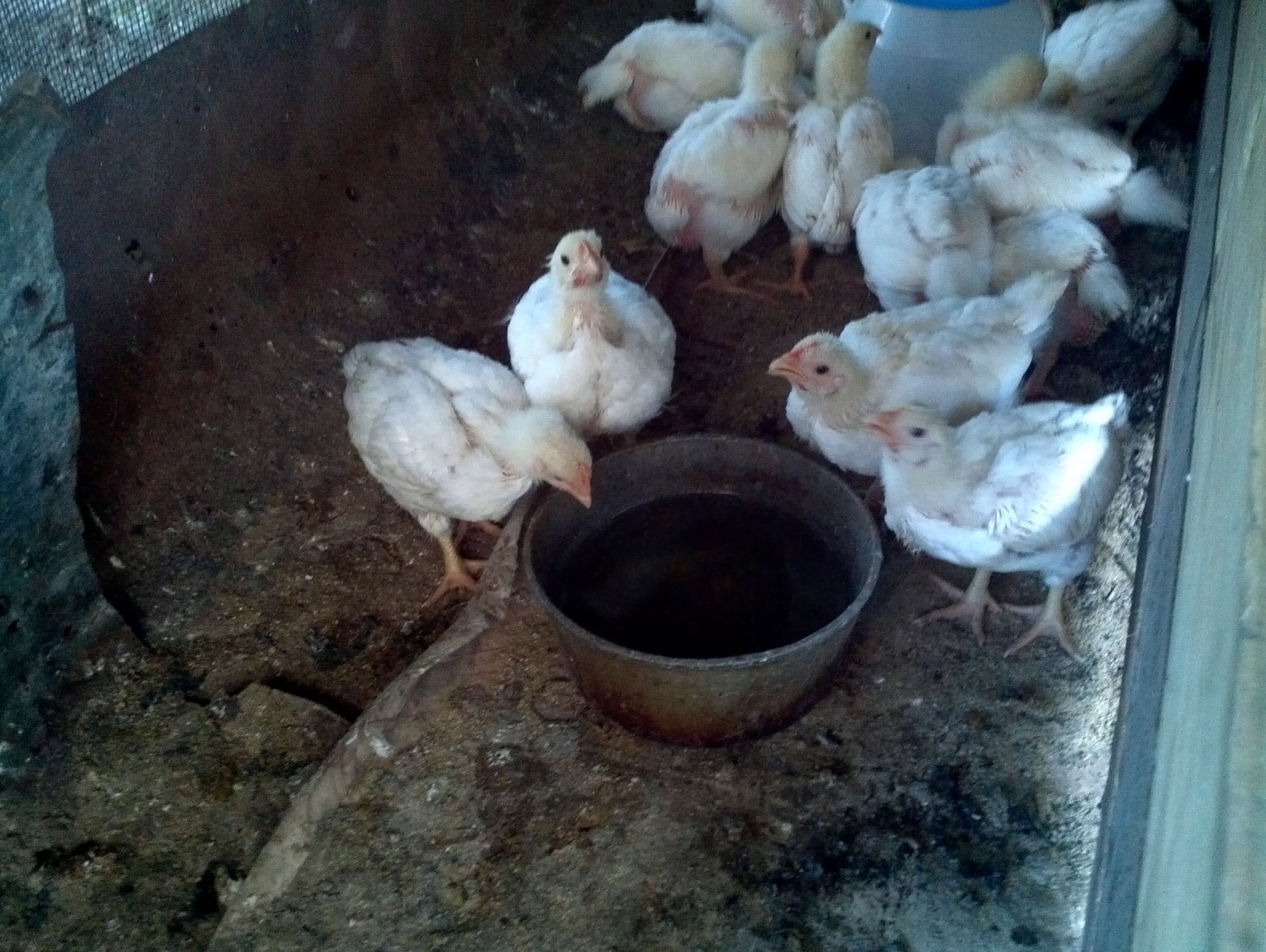 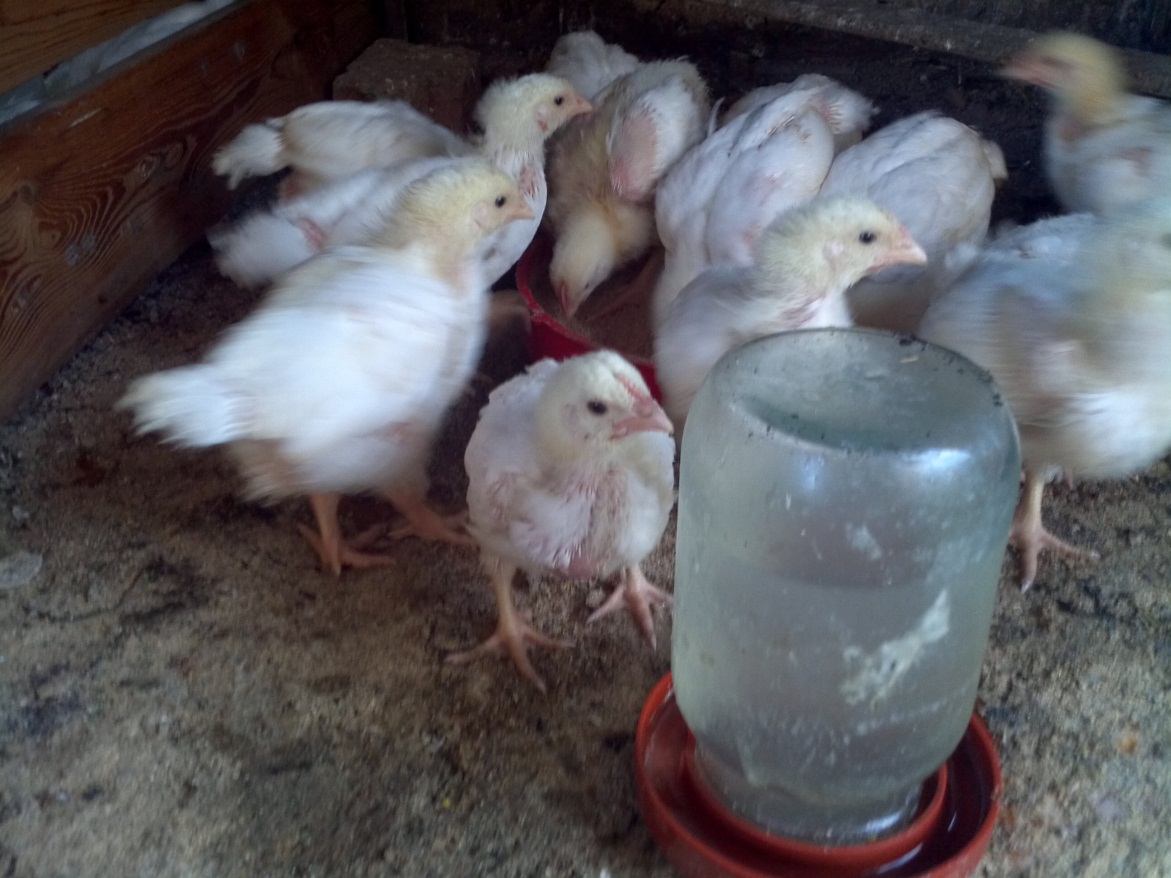 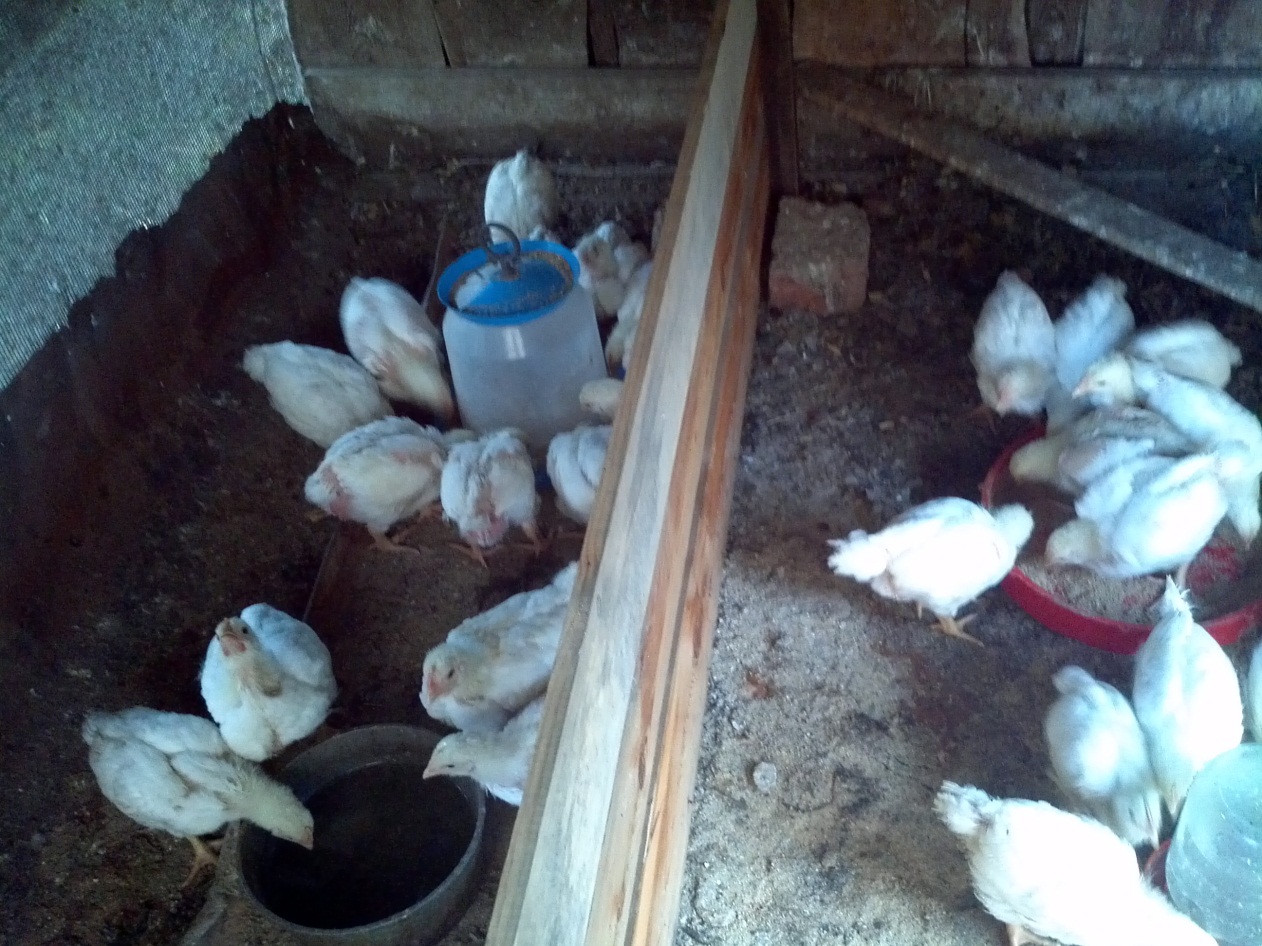 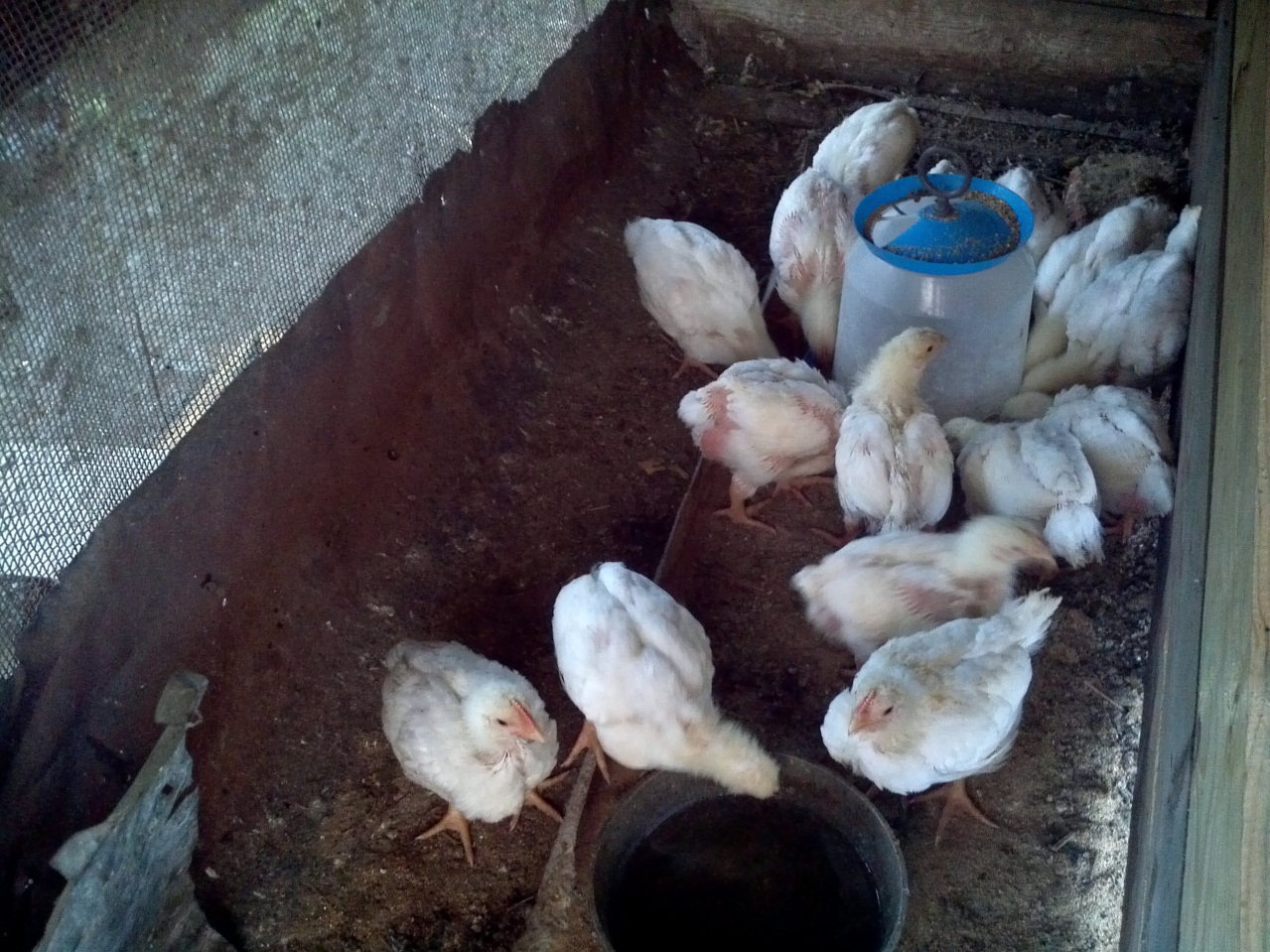 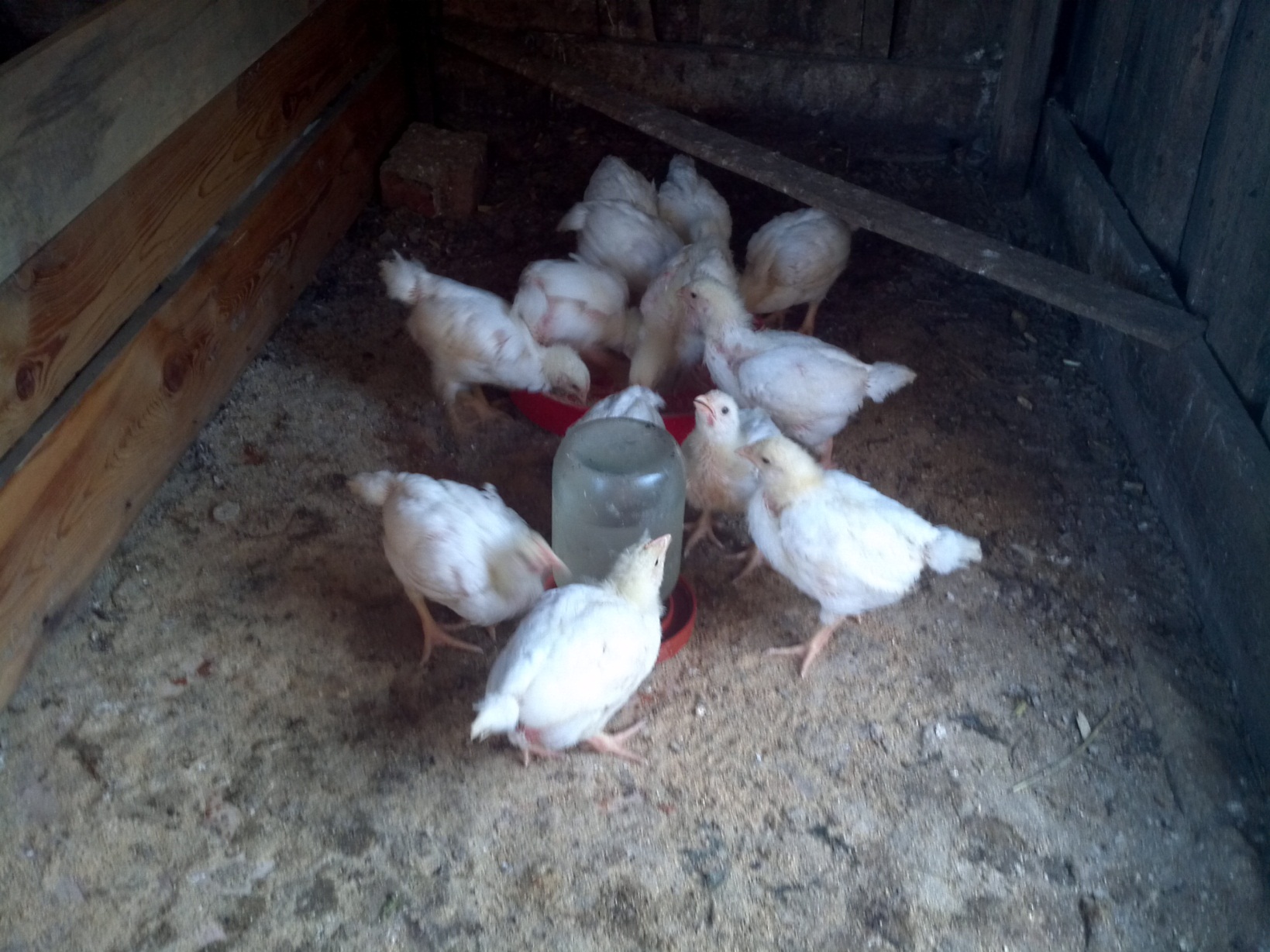 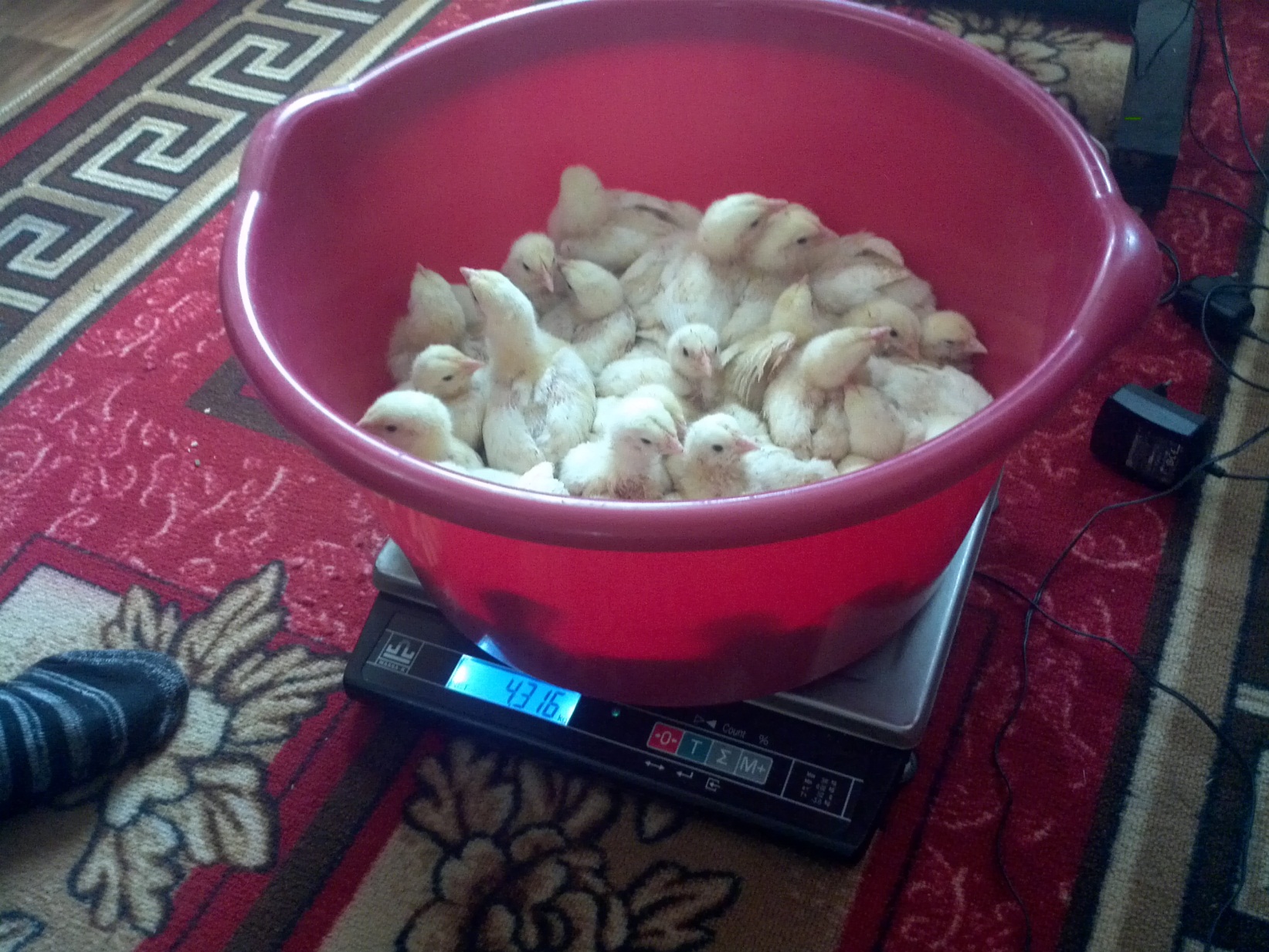 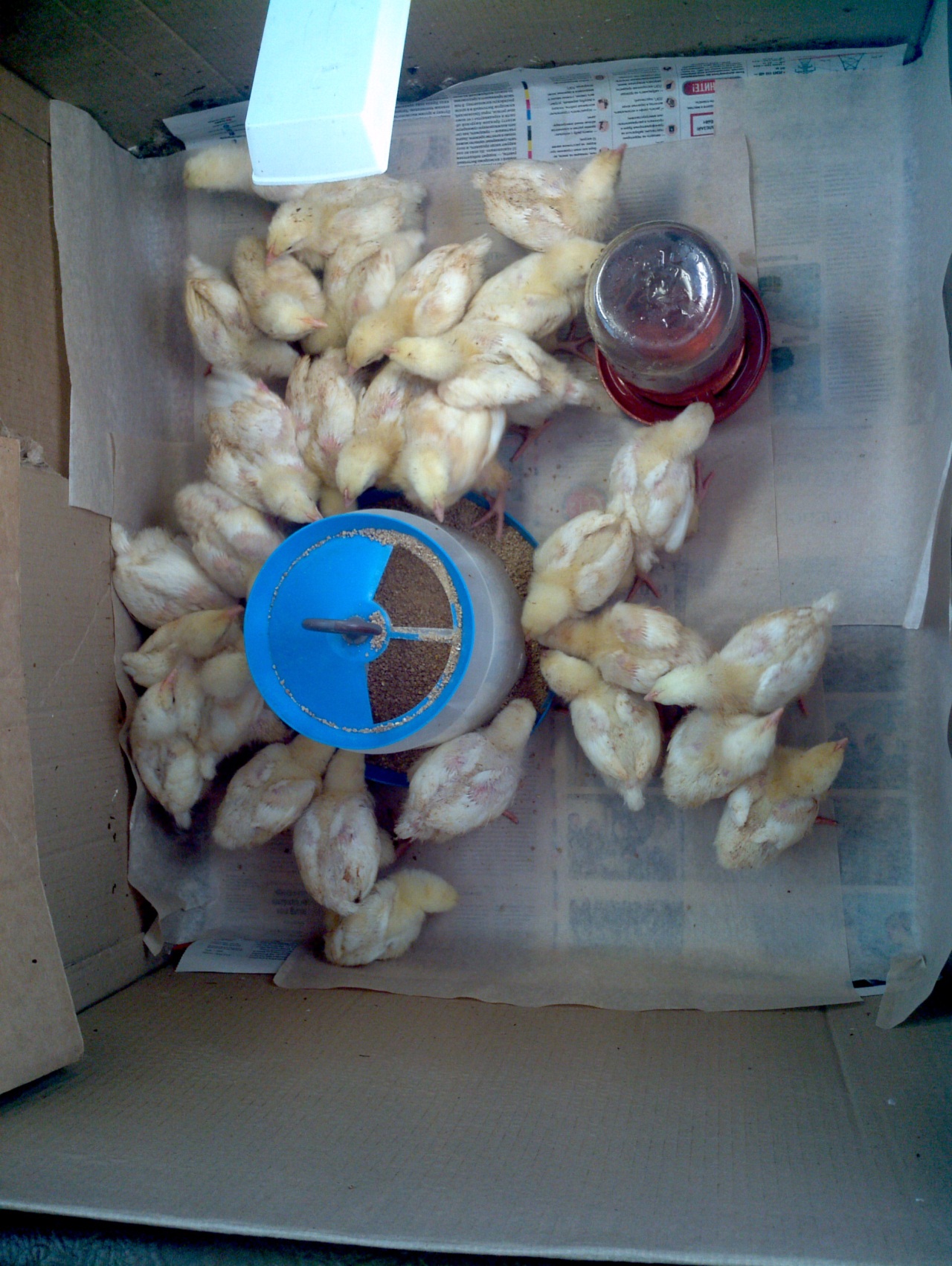 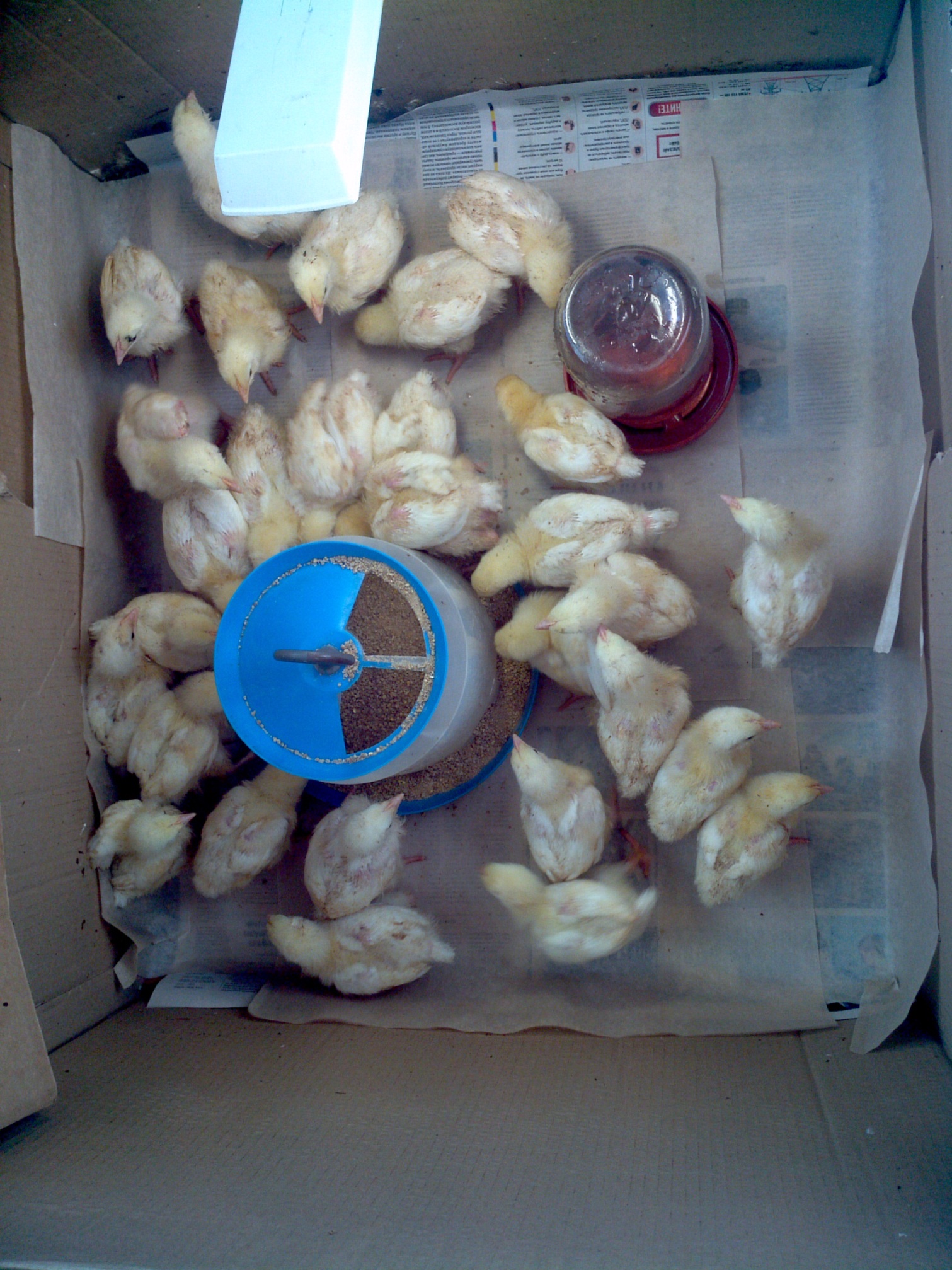 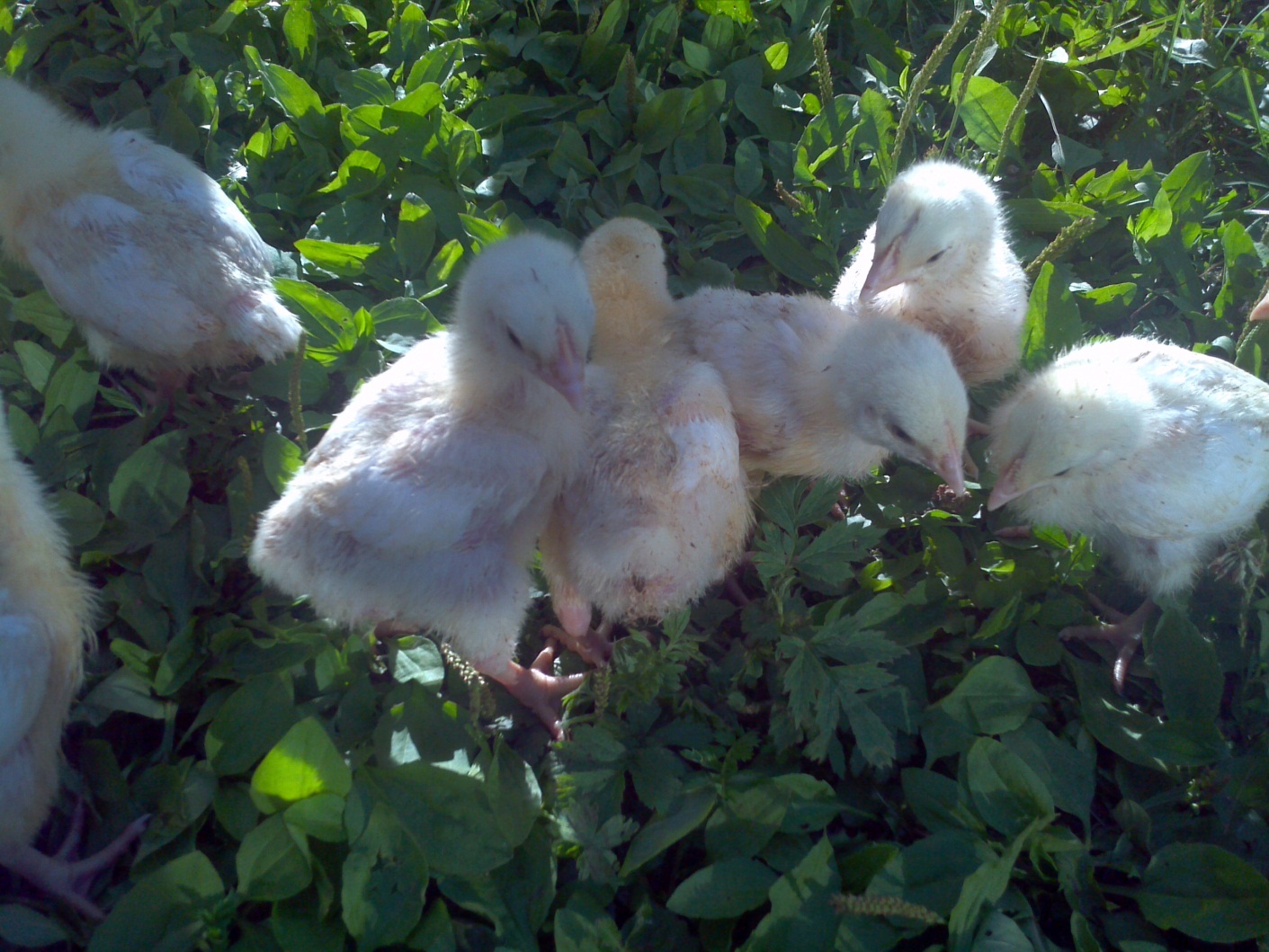 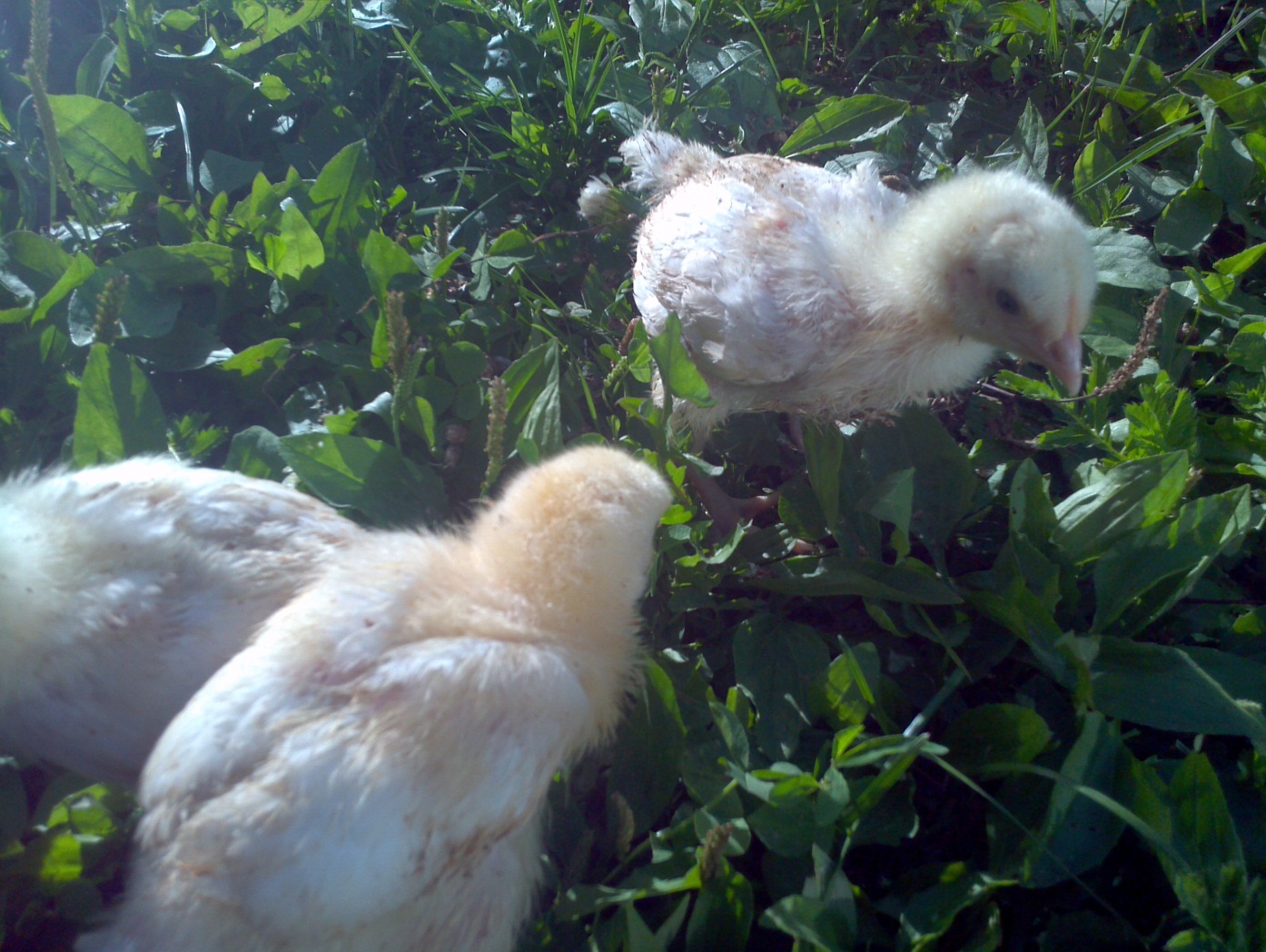 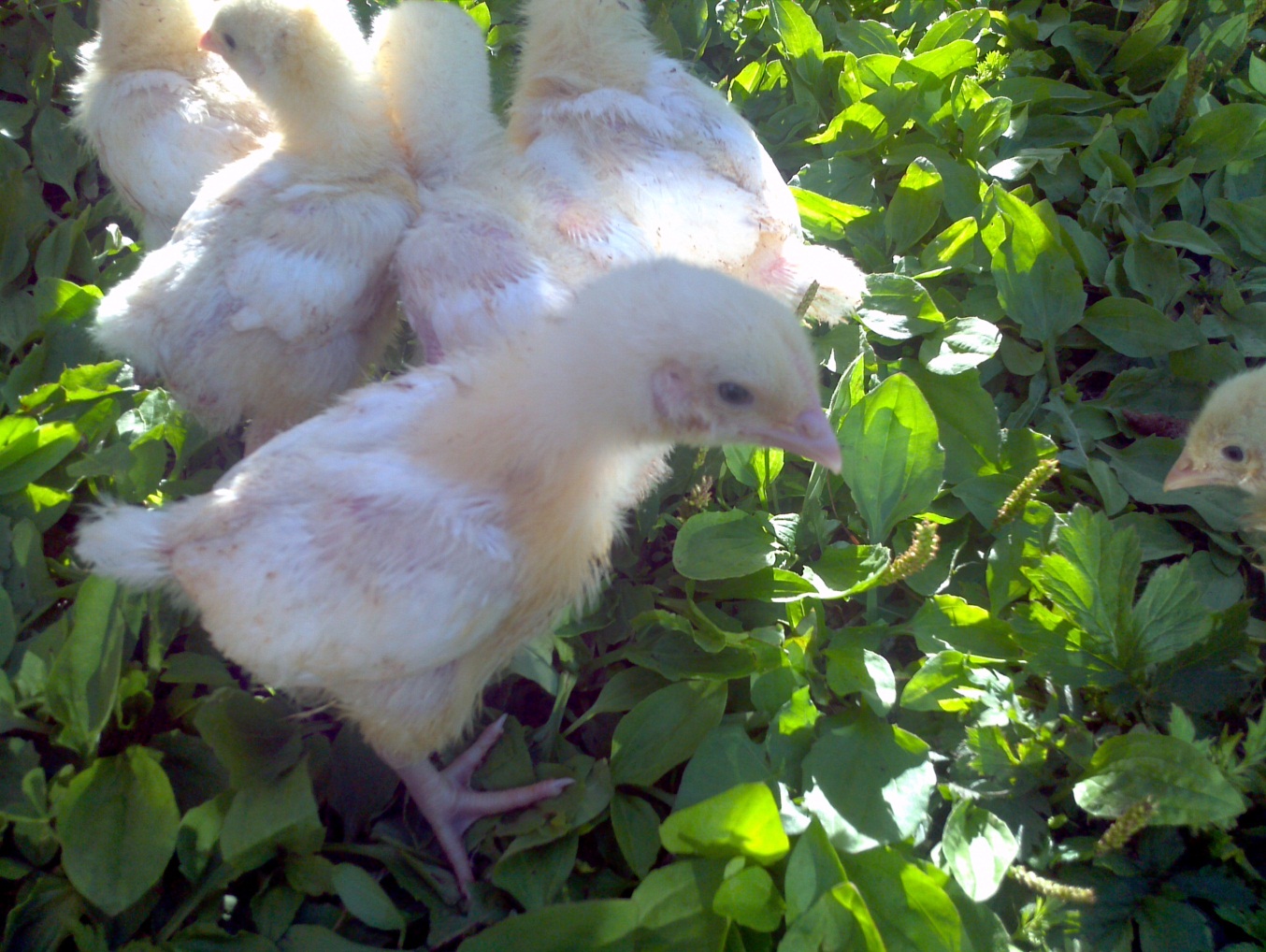 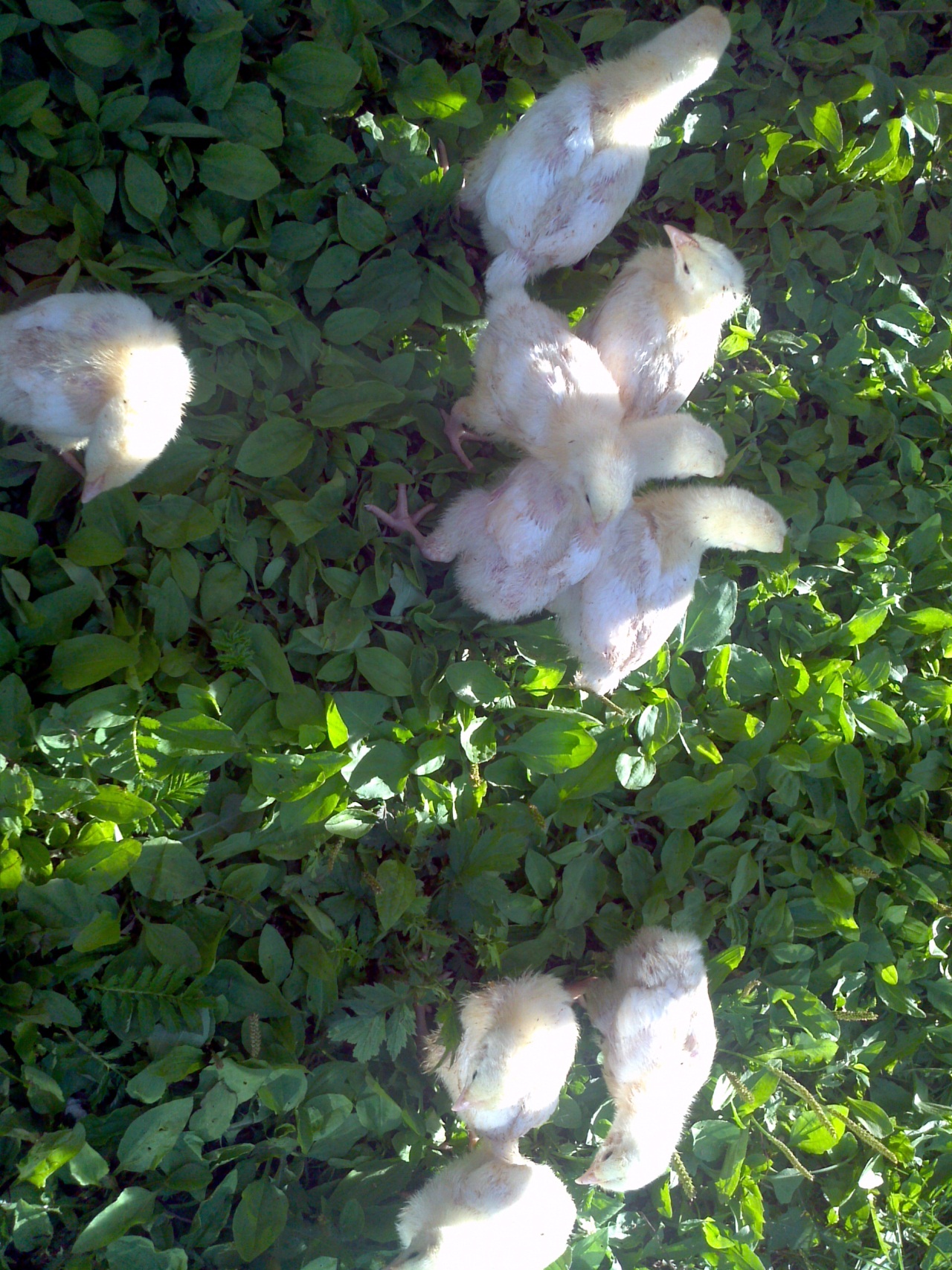 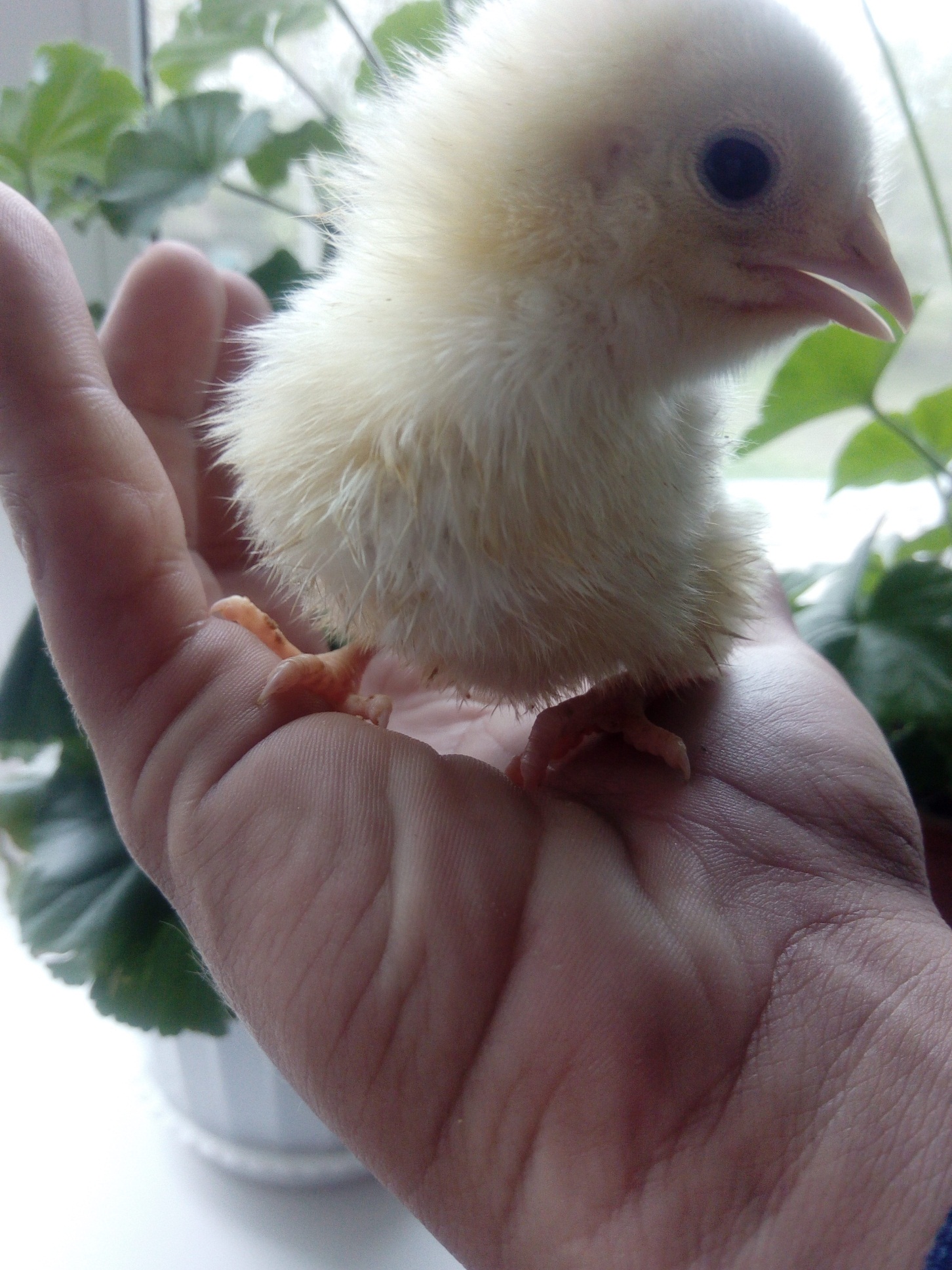 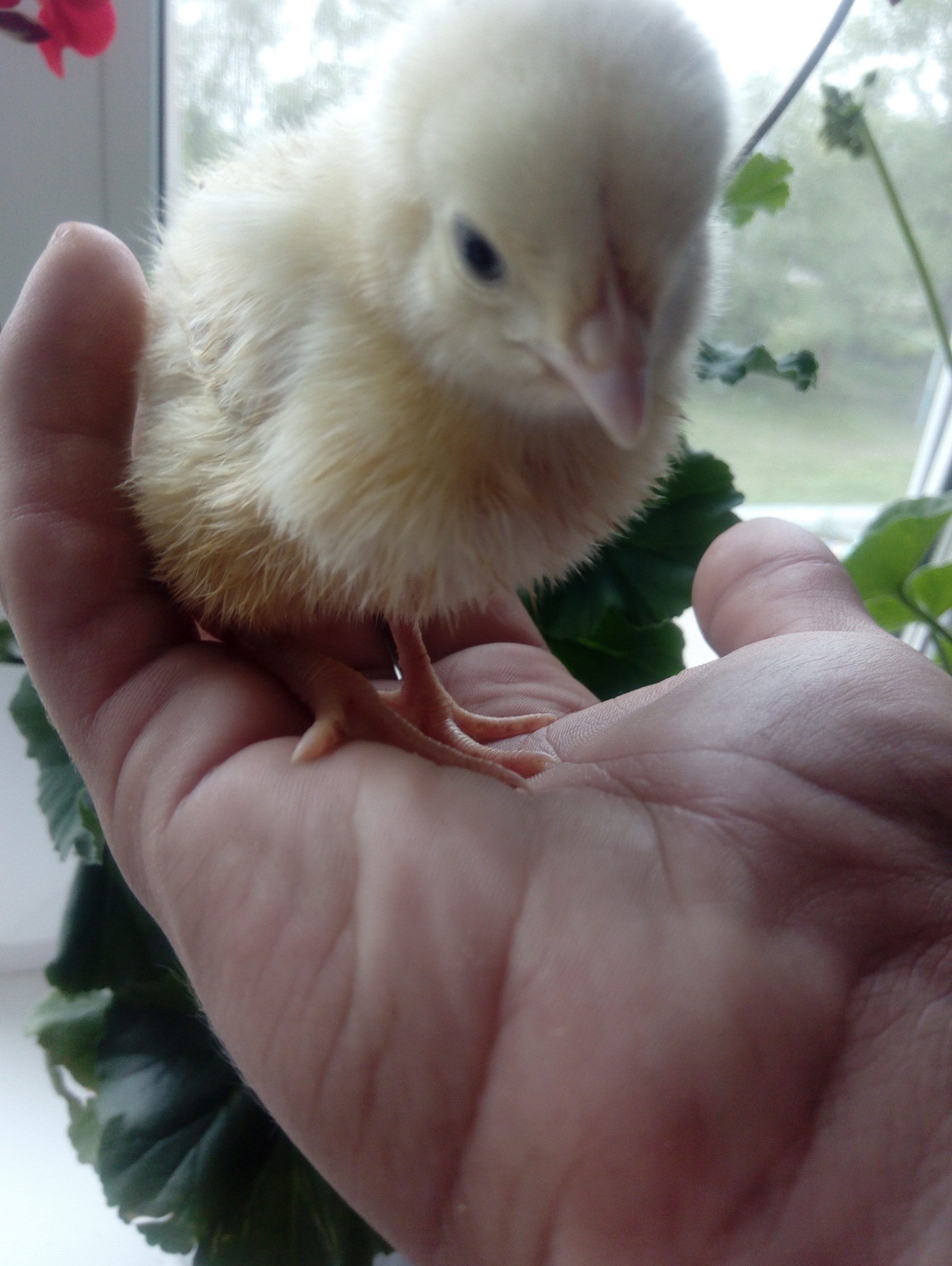 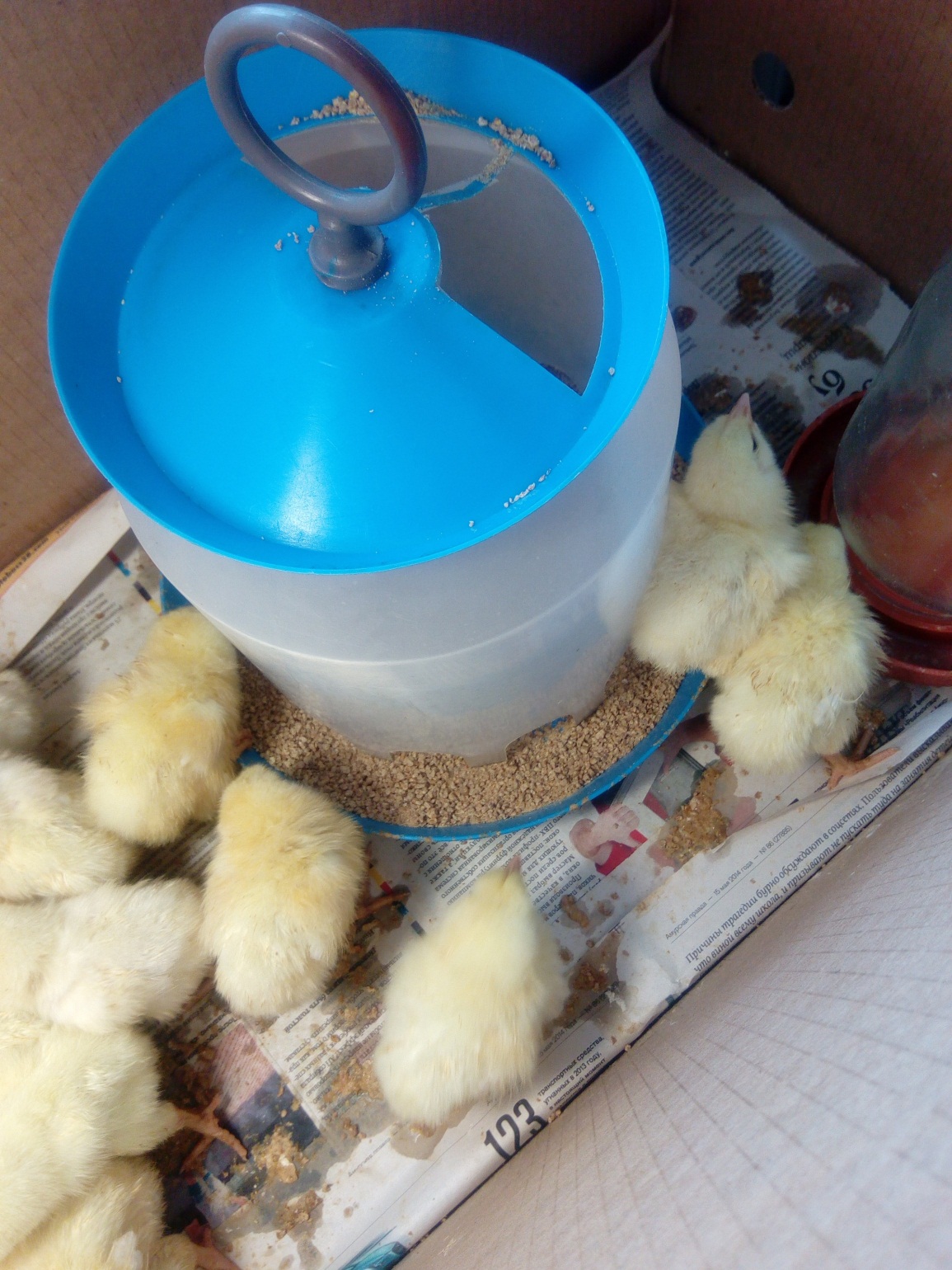 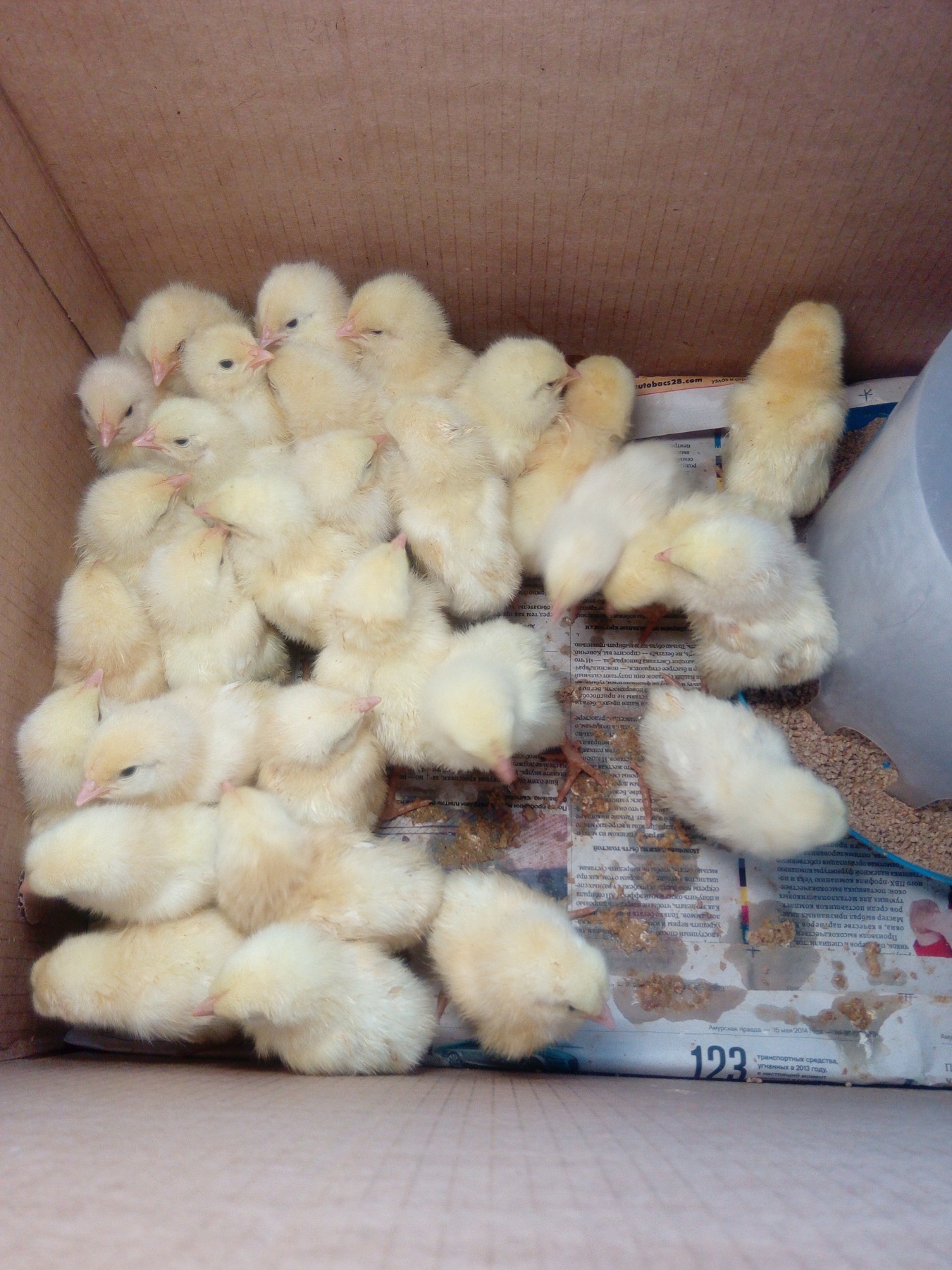 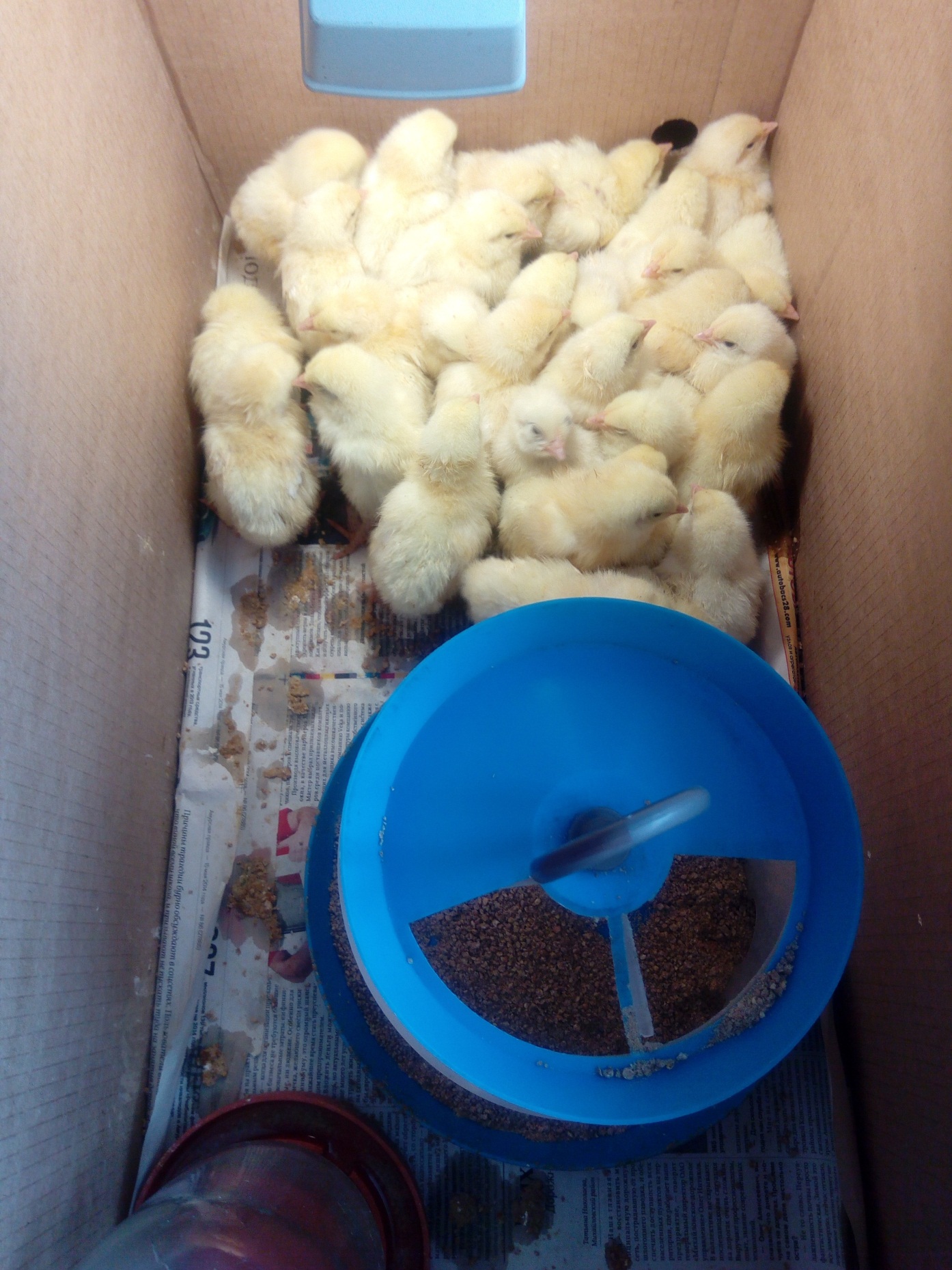 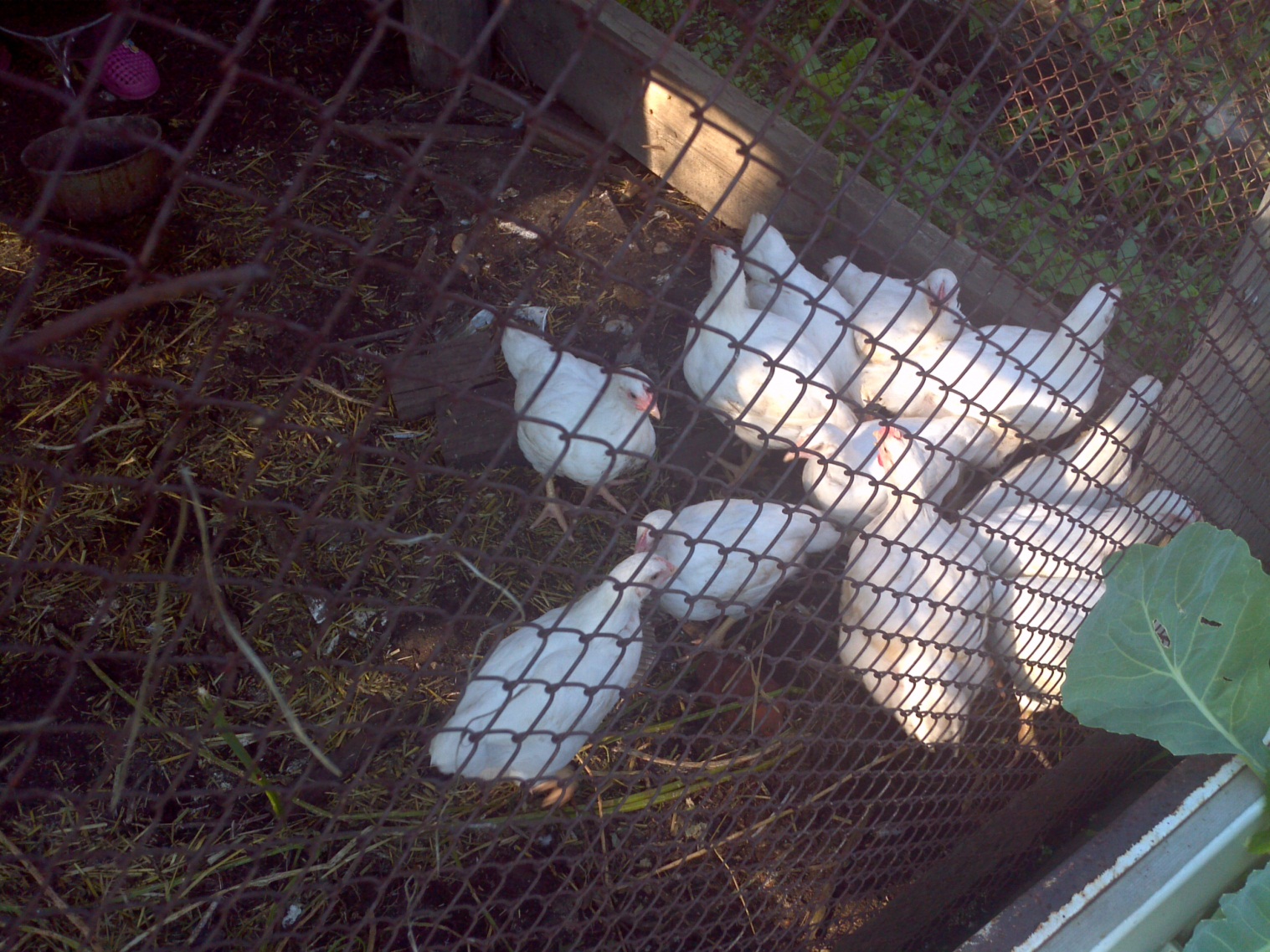 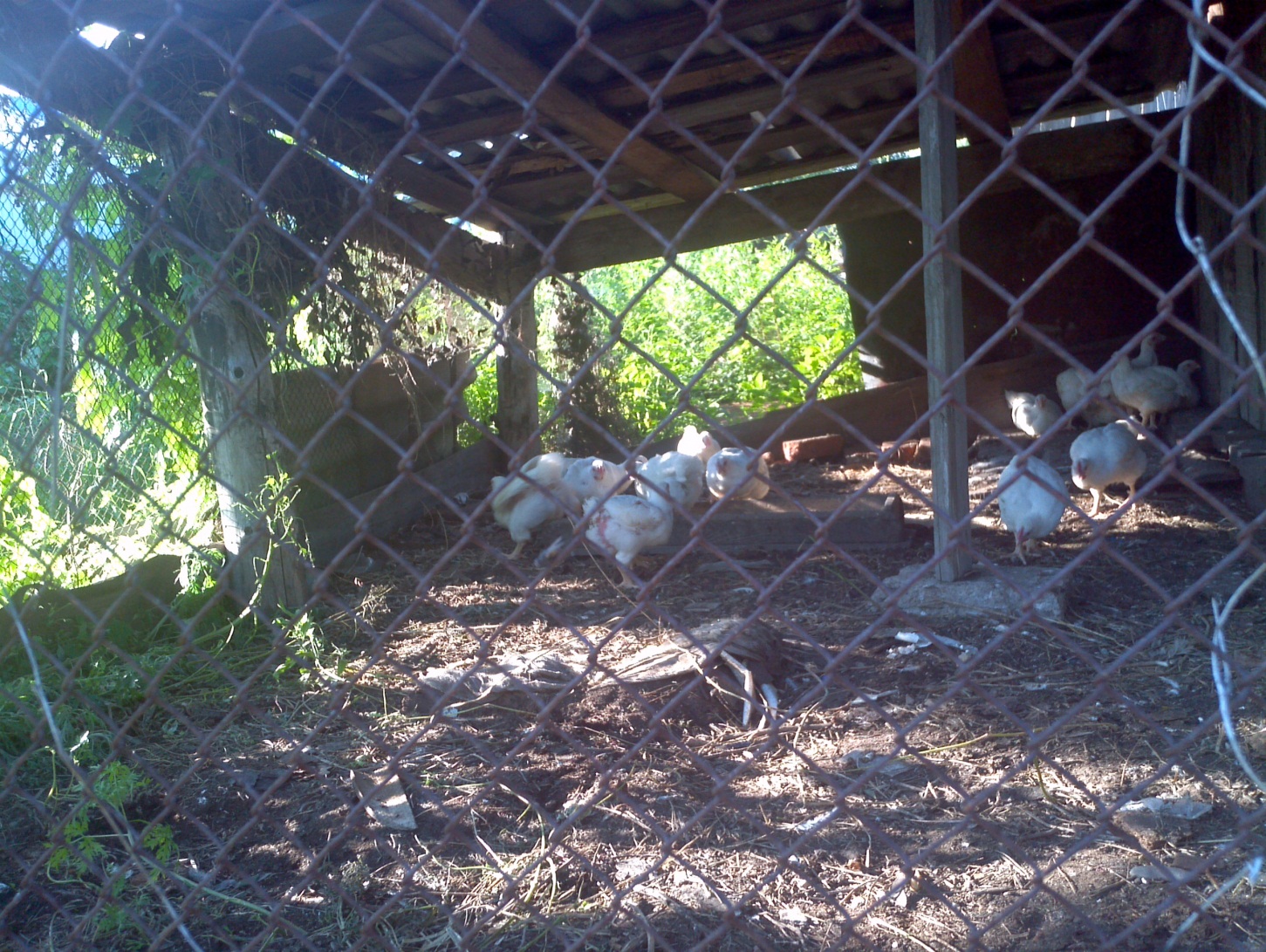 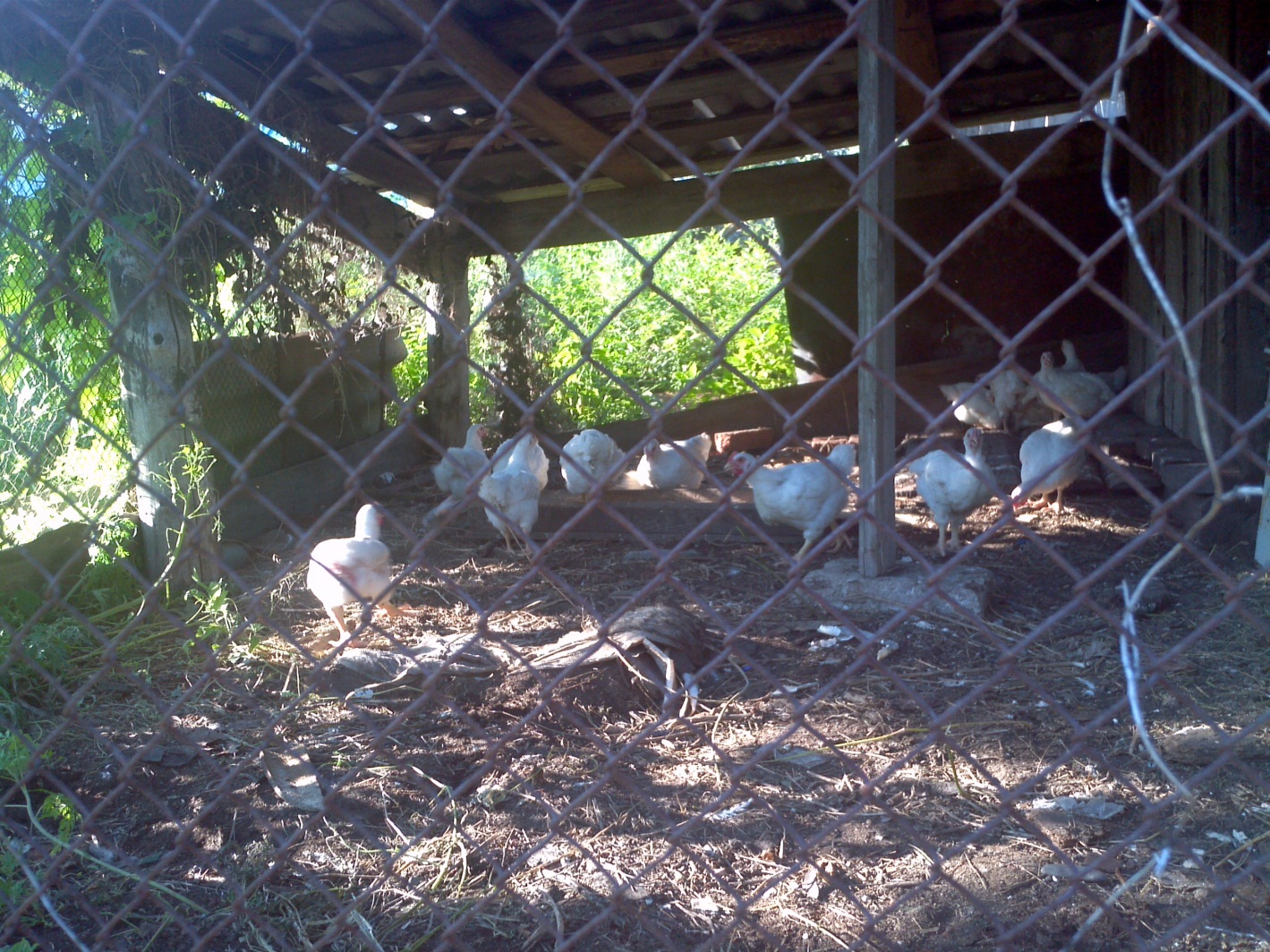 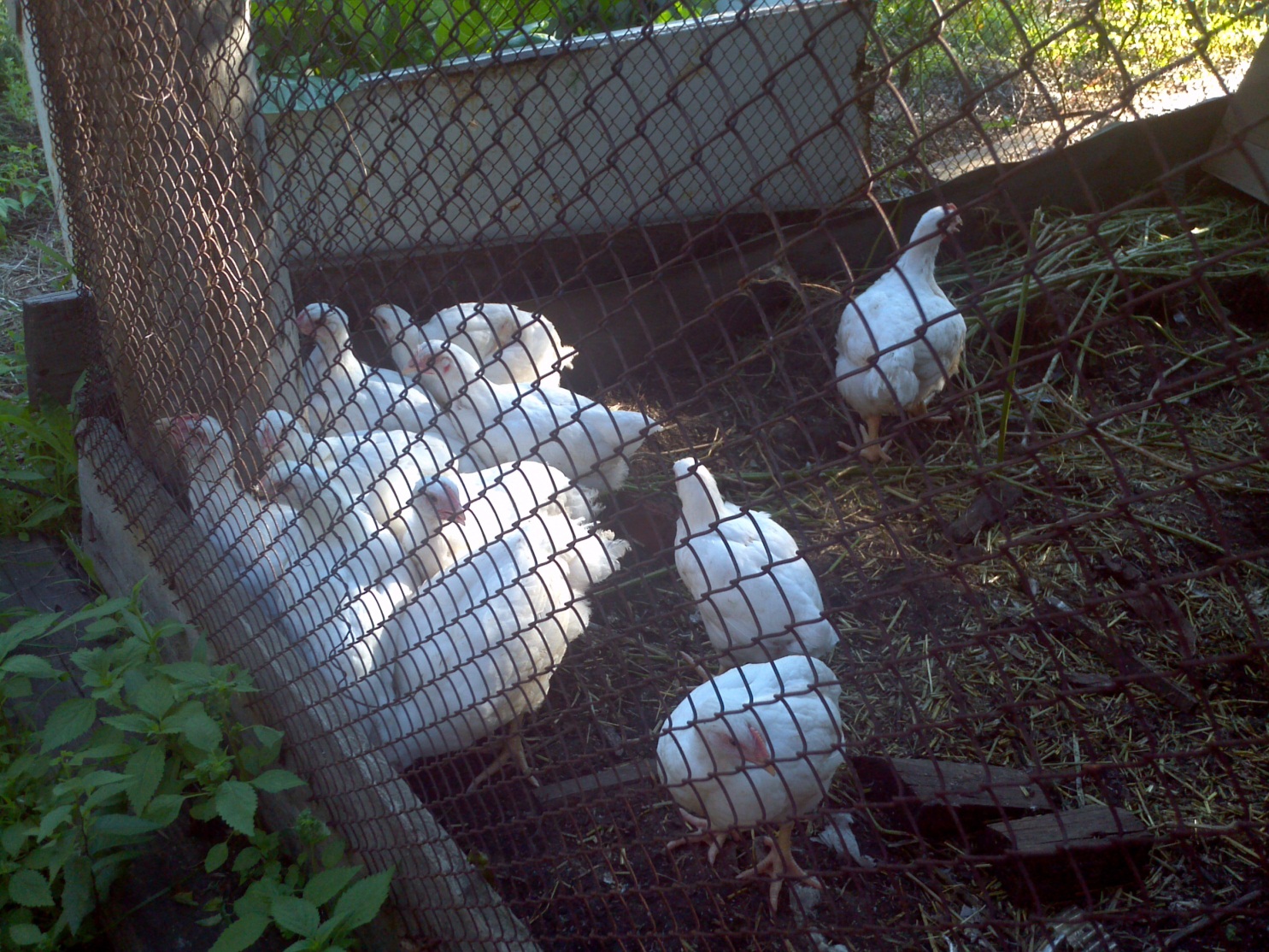 Возраст бройлера	Количество корма (г)До 14 дней15 - 2014 – 30 дней50 - 120Более 30 дней150Возраст бройлераСтруктура и размер кормаДо 10 суток Микрогранулы или мелкая крупа11 – 30 суток Гранулы 2-3,5 ммОт 30 суток Гранулы 3,5 мм                           Дата                           Дата                           Дата                           Дата                           Дата                           Дата                           Дата                           Дата17.0627.0607.0817.0727.0706.0816.0826.08 Масса цыплят (г) контрольной группы41553239991508199623782880 Масса цыплят (г) опытной группы415532310121523201524182937ПоказателиГруппыГруппыПоказателиконтрольнаяопытнаяМасса цыплят в начале опыта, г  (5 недель)13001320Масса цыплят в конце опыта, г (10 недель)2880,0 2937Абсолютный прирост, г28762933Среднесуточный прирост, г4141,9Масса цыплят на конец опыта в % к контрольной группе100102ВозрастВозрастВ сутки на 1 голову, гВсего за период на 1 голову, гВ среднем на 30 голов, гПериодДниВ сутки на 1 голову, гВсего за период на 1 голову, гВ среднем на 30 голов, гСтартовый1-515752250Стартовый6-10201003000Стартовый11-1530150450016-2040200600021-305555016500Итого16080032250Финишный31-407272021600Финишный41-5088,988926670Финишный51-60106,610663198061-70125125037500Итого392,53400117750Всего552,55000150000ПоказателиКонтрольнаяОпытнаяКоличество цыплят, гол.1515Продолжительность опыта, дн.7070Сохранность цыплят, %100100Живая масса, г:в начале опыта4040в конце опыта28802937Валовой прирост, кг28762933Среднесуточный прирост, г4141,9Затраты кормов на выращивание 1 головы, кг:55Средняя масса потрошеной тушки, г18401880Реализационная цена за 1 кг мяса, руб.250250Получено от реализации 1 тушки, руб.460470Всего получено от реализации, руб. 69007050Всего затрачено на корма за период опыта на      1 голову, руб.225212Затраты на содержание и уход (без стоимости кормов) на 1 голову, руб.8080Затраты на 1 голову, руб.             305292Всего затрат по группе, руб. (на 15 голов)45754380Чистый доход на 1 голову, руб.155178Прибыль, руб.15161715Рентабельность, %5183